Филиал ФЕДЕРАЛЬНОГО государственного БЮДЖЕТНОГОобразовательного учреждения высшего образования«сибирский государственный университет путей сообщения» - томский техникум железнодорожного транспорта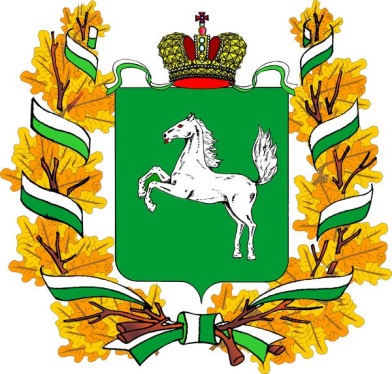 ВСЕРОССИЙСКИЙ ШКОЛЬНЫЙ КОНКУРС ПО СТАТИСТИКЕ «ТРЕНД»КОНКУРС «УЧИМСЯ АНАЛИЗИРОВАТЬ СТАТИСТИЧЕСКИЕ ДАННЫЕ»АНАЛИЗ ДЕМОГРАФИЧЕСКОЙ СИТУАЦИИ В ТОМСКОЙ ОБЛАСТИ Выполнили:	К. А. Малыгина			А. В. ЧуркинаРуководитель:	И. А. СавинаТомская область, Томск-2018АННОТАЦИЯВ данной исследовательской работе проведён анализ демографической ситуации в Томской области в 2013-2017 гг.-Актуальность данной темы обусловлена тем, что в последние десятилетия в России отмечался общий спад численности постоянного населения, естественная убыль и общее старение населения, а отрицательная и нестабильная демографическая ситуация способствует снижению национальной безопасности, падению уровня жизни населения.Задачи работы состоят в исследовании структуры и динамики населения состояния естественного прироста и миграционной подвижности населения Томской области.Исходя из поставленных задач, в ходе работы проведен анализ территориального распределения населения, структуры населения по полу и возрасту, его динамики, а также основных демографических процессов: рождаемости, смертности и миграции населения Томской области за последние 5 лет.Проведенный анализ основных показателей выявил следующие основные проблемы: снижение численности населения Томской области за счет миграционной убыли; снижение доли сельского и увеличение доли городского населения; увеличение доли населения старших возрастов, т.е. демографическое старение населения; снижение уровня рождаемости и естественного прироста населения.Анализ основан на официальных данных Федеральной службы государственной статистики РФ (Росстата), Территориального органа Федеральной службы государственной статистики по Томской области (Томскстат), материалах периодической печати и ресурсах Интернет, а также собственных расчетных показателях, полученных с использованием этих данных.Исследовательская работа выполнена на 15 листах формата А4, состоит из содержания, введения, одной главы, заключения и списка используемых источников. Работа включает 8 таблиц и 7 рисунков.ВВЕДЕНИЕС начала кризиса 1990-х гг. ХХ в., в нашей стране остро стоит демографическая проблема. Последние десятилетия в России отмечался общий спад численности постоянного населения, естественная убыль и общее старение населения. Положительная и стабильная демографическая ситуация является необходимым условием обеспечения национальной безопасности, повышения уровня жизни населения. Старение населения увеличивает социальную напряженность, повышая нагрузку на экономику страны, ее пенсионную систему, систему здравоохранения и социального обеспечения, создавая проблему финансирования пенсий и пособий. Более того, снижение доли экономически активного населения создает острый дефицит рабочей силы. В связи с этим анализ демографической ситуации в регионах Российской Федерации, в том числе Томской области, весьма актуален.Цель нашего исследования: Проанализировать демографические процессы в Томской области за период с 2013 по 2017 гг. Для достижения поставленной цели перед собой мы поставили ряд задач, которые необходимо решить в холе выполнения работы:Определить структуру и динамику населения Томской области.Определить состояние естественного прироста населения в Томской области.Выявить миграционную подвижность населения Томской области.Получить навыки самостоятельной работы, осуществления поиска и использования информации, анализа и оценки информации с использованием информационно-коммуникационных технологий.Информационной базой исследования послужили данные официальной статистики, представленной на сайтах Федеральной службы государственной статистики и Территориального органа Федеральной службы государственной статистики по Томской области, а также  материалы периодической печати и ресурсы Интернет по теме исследования.В ходе исследования мы использовали разнообразные статистические методы - табличный, графический, абсолютных и относительных величин; метод сравнительного анализа и др.АНАЛИЗ ДЕМОГРАФИЧЕСКОЙ СИТУАЦИИ В ТОМСКОЙ ОБЛАСТИТомская область расположена в юго-восточной части Западно-Сибирской равнины и входит в состав Сибирского федерального округа. Площадь территории Томской области составляет 314,4 тыс. км2; протяженность с запада на восток — 780 км, с севера на юг — 600 км. В состав Томской области входят 16 муниципальных районов, 6 городов, 4 городских округа, 1 поселок городского типа, 115 сельских поселений, 571 сельский населенный пункт. Средняя плотность населения составляет 3,4 человек на км2. Административный центр Томской области – город Томск. Согласно рейтингу регионов Российской Федерации по качеству жизни, проводимому рейтинговым агентством «РИА Рейтинг», Томская область в 2017 г. среди 85 регионов Российской Федерации заняла 49 место, при этом с 2013 года потеряв 19 позиций (рис. 1). Рисунок 1 – Позиция Томской области в рейтинге регионов РФ по качеству жизниОдной из 11 групп показателей, по которым проводится рейтинг, является демографическая ситуация. В этой группе учитываются: Коэффициент естественного прироста / убыли населения; Миграционный прирост (убыль) населения; Изменение численности населения за три года.  По этой группе Томская область с 2013 г. потеряла 13 позиций и занимает 27 место (рис. 1). В данной работе мы рассмотрели демографические процессы, которые оказали влияние на снижение рейтинга Томской области по позиции «демографическая ситуация». В ходе работы были рассмотрены такие показатели, как:структура и динамика численности населения Томской области;половозрастной состав населения Томской области;естественное движение населения Томской области;миграционные процессы в Томской области.Таблица 1 – Численность населения Томской области (на конец года)Рисунок 2 – Диаграмма структуры и динамики населения Томской областиТомская область – регион с положительной демографической динамикой, где в период с 2013 по 2016 годы наблюдался стабильный рост численности населения. Численность населения Томской области с 2013 по 2016 годы увеличилась на 8762 человека, однако в 2017 году численность снизилась за счет миграционной убыли населения (табл. 1 и рис. 2).При этом на протяжении последних пяти лет сохраняется тенденция к снижению ежегодного прироста городского населения с 7,4 тыс. чел. в 2014 году до 0,4 тыс. человек в 2017 г. и снижению отрицательной динамики сельского населения с 3,1 тыс. чел. до 1 тыс. чел.  Несмотря на это, учитывая положительный прирост городского населения и отрицательный – сельского, в структуре доля сельского населения с 2013 года снизилась и составила 27,59% в 2017 г., а доля городского населения увеличилась и составила 72,41%.Далее мы провели анализ половозрастного состава населения Томской области.Исходя из числа женщин, приходящихся на 1000 мужчин, мы определили численность мужчин и женщин в каждой возрастной группе и составили диаграмму половозрастного состава (рис. 3)Таблица 2 – Половой состав населения Томской области в 2013-2017 гг.Анализируя половую структуру (табл. 2), следует отметить, что в Томской области сохраняется характерное для населения России превышение численности женщин над численностью мужчин, которое, составляя 567 тыс. человек на конец 2013 года, увеличилось к началу 2018 года до 573 тыс. человек.При этом темпы роста численности женщин превышают темпы роста численности мужчин. За последние пять лет численность женщин увеличилась на 5,7 тыс. человек (на 1,01%), мужчин – на 4,4 тыс. человек (на 0,48%). При этом обращает на себя внимание тот факт, что по сравнению с 2016 годом численность мужчин снизилась на 761 человек, а темп роста численности женщин значительно сократился. В 2017 г. в Томской области на 1000 мужчин приходилось 1134 женщин, что на 6 человек больше, чем в 2013 году. По этому показателю регион занимает пятое место по СФОТаблица 3 – Возрастной состав населения Томской области в 2013-2017 гг.Рисунок 3 – Половозрастной состав населения Томской области в 2017 г.Возрастной состав населения Томской области характеризуется диспропорцией мужчин и женщин, которая отмечается в составе населения с 50-летнего возраста и старше. Наиболее диспропорция выражена среди населения в возрасте 65-69: женщин в 1,6 раза больше, чем мужчин, а в возрасте 65 лет и старше – больше в 2,3 раза. Такое неблагоприятное соотношение сложилось из-за высокого уровня преждевременной смертности мужчин. В соответствии со Шкалой демографического старения ООН, если доля населения в возрасте 65 лет и более во всем населении превышает 7%, то население страны считается старым. [1, с.55].Средний возраст жителей Томской области составляет 38 лет. Ожидаемая продолжительность жизни населения Томской области в 2017 г. составляет 77,31 год. Это самый высокий показатель средней продолжительности жизни в СФО.Увеличение доли старших возрастных групп населения предопределяет увеличение смертности населения.Таблица 4 – Возрастной состав населения томской области в 2013-2017 гг.Рисунок 4 – Динамика численности населения по возрастным группам, челИсходя из данных таблицы 4 и рисунка 4, можно сказать, что численность населения  моложе трудоспособного возраста  в период с 2013 по 2017 годы увеличилась на 15621 человек, численность населения старше трудоспособного возраста в этот же период  увеличилась на 22491 человек. Но население в трудоспособном возрасте (мужчины 16-59 лет, женщины 16-54 года) в период с 2013 по 2017 годы уменьшилось на 4,57% или на 29960 человек и в 2017 г. составила 625895 чел., что свидетельствует о нарастании процесса старения населения. Несмотря на это, среди регионов СФО Томская область с показателем 58,05% занимает первое место по доле трудоспособного населения, что на 2,3% выше среднего значения по СФО. Наличие на территории г. Томска значительного количества образовательных учреждений способствует высокому уровню численности населения в группе студенческого возраста в том числе за счет притока студентов из других регионов РФ.Увеличение населения моложе трудоспособного возраста и старше трудоспособного возраста способствует увеличению демографической нагрузки на трудоспособное население, кроме того, увеличение числа населения в престарелом возрасте влечет за собой рост нагрузки на здравоохранение, социальную защиту населения, повышение расходов бюджета. Снижение численности населения в трудоспособном  возрасте может вызвать дефицит предложения на рынке труда. Таблица 5 – Общие коэффициенты рождаемости, смертности и естественного прироста населения Томской области (на 1000 человек населения)Рисунок 5 – Динамика коэффициентов рождаемости, смертности и естественного прироста по Томской области в 2013-2017 гг. (на 1000 человек населения)Таблица 6 – Общие коэффициенты рождаемости, смертности и естественного прироста населения в регионах СФО (на 1000 человек населения)Из таблицы 5 и рисунка 5 видна отрицательная динамика рождаемости и снижение смертности в Томской области.За пять лет с 2013 г по 2017 г. рождаемость снизилась на 13,77% или на 1,9 человека на 1000 человек населения. По итогам 2017 года общий коэффициент рождаемости в Томской области составил 11,9 случаев рождений на 1000 населения (в 2016 году – 13,2 на 1000 населения). Снижение рождаемости обусловлено так называемой «демографической ямой» 90-х годов, в результате которой в репродуктивный возраст входит рекордно малочисленное поколение женщин. Данная ситуация повторяет тенденцию, сложившуюся практически во всех регионах России. Так же на уровень рождаемости оказывают негативное влияние социальное  положение семей, трудности с решением жилищных вопросов молодых семей, а также ситуация с трудоустройством молодых специалистов.По показателям смертности Томская область в 2017 году продолжает сохранять одно из самых низких значений в Сибирском федеральном округе (после Республики Тыва (8,7), Республики Алтай (9,7) и республики Бурятия (10,7)) (табл. 6). Общий коэффициент смертности составил 11,4 человека на тысячу населения. Основные причины смерти в Томской области – болезни системы кровообращения и новообразования (494,0 и 218,1 случаев соответственно на 100000 населения в 2017 г.). При этом из 12 регионов СФО Томская область занимает 5 место по смертности вследствие новообразований, и 1 место из-за болезней органов пищеварения, значительно превышая по этому показателю среднестатистическое значение по СФО.По сравнению с демографической ситуацией в РФ, где на протяжении последних 5 лет наблюдается рост естественной убыли населения, в Томской области, несмотря на снижение рождаемости, за счёт низкой смертности в регионе удалось сохранить положительную тенденцию превышения числа родившихся над числом умерших. Коэффициент естественного прироста населения составил 0,5 человек на 1000 населения (в 2016 году – 1,8 на 1000 населения). Томская область продолжает занимать 5 позицию среди субъектов, входящих в Сибирский федеральный округ (табл. 6).Таблица 7 – Показатели миграционного движения населения Томской области в 2013-2017 гг.Рисунок 6 – Количество прибывших, убывших и миграционный прирост (убыль) в Томской области в 2013-2017 гг., чел.В 2017 г. из общего числа прибывших и выбывших 21945 человек – большая часть – мигрировали в пределах Томской области. Внутриобластная миграция не влияет на изменение численности ее населения. Миграционные потоки формируют рост городского населения и стабильное снижение сельского Снижение сельского населения обусловлено как отъездом населения за пределы области так и внутриобластным движением, – переселением в города (табл. 7). До 2016 года Томская область характеризовалась миграционным приростом. Однако в 2017 году в Томской области впервые за 12 лет зафиксирована миграционная убыль населения (-1,1 на тысячу населения). По итогам 2017 года межрегиональная миграционная убыль составляет 1040 человек, по международной миграции – 95 человек. Резкое падение миграционного прироста объясняется снижением уровня трудоустройства выпускников томских вузов на территории Томской области в связи с недостаточной ёмкостью рынка труда Томской области [7]. Миграция жителей Томской области наблюдается в направлении крупных экономических центров, таких как Москва, Санкт-Петербург, Новосибирск в поисках работы и в регионы юга России в целях повышения комфорта проживания. Снижение показателей международной миграции обусловлено ежегодным сокращением квоты на выдачу разрешений на временное проживание (с 2 600 в 2014 году до 1 200 в 2017 году) [2].Самыми привлекательными регионами Сибирского федерального округа остаются Новосибирская область и Красноярский край. В эти регионы прибыло больше населения, чем убыло из них. Миграционный прирост в Новосибирской области составил 10,7 тысячи человек, в Красноярском крае — 0,9 тысячи. По коэффициенту миграционного прироста, рассчитанному на 10000 человек населения, Томская область по СФО занимает 4 место (-10,5) после Новосибирской области (38,3), Красноярского края (3,2) и Республики Хакассия (-1,2). Таблица 8 – Динамика естественного и миграционного прироста убыли в Томской области в 2013-2017 гг. (на конец года), тыс. чел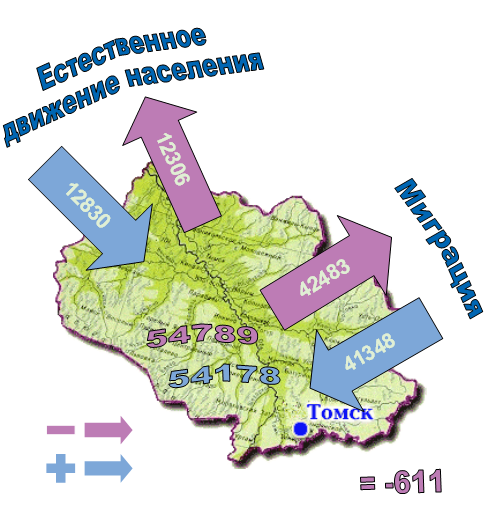 Рисунок 7 – Процессы, повлиявшие на демографическую ситуацию в Томской области в 2017 г.Численность населения в 2017 году выросла по сравнению с 2013 годом. Коэффициент естественного прироста  составил 0,5, коэффициент миграционного прироста -1,1 на 1000 населения. В результате общая убыль населения в 2017 г. составила 611 человек (табл. 8 и рис. 7). Это объясняется резким снижением рождаемости и сменой миграционного прироста миграционной убылью.ЗАКЛЮЧЕНИЕВ ходе проделанной работы мы достигли поставленной цели и решили необходимые задачи.В ходе анализа структуры и динамики населения Томской области было установлено, что Томская область – регион с положительной демографической динамикой, однако в 2017 г. численность населения снизилась за счет миграционной убыли. При этом положительный прирост городского населения и отрицательный – сельского способствовали снижению доли сельского населения до 27,59% в 2017 г. и увеличению доли городского населения до 72,41%.В Томской области сохраняется характерное для населения России превышение численности женщин над численностью мужчин в соотношении, по данным на 201 г., 53,14 и 46,86% соответственно.В возрастной структуре населения Томской области постоянно наблюдаются изменения, из которых наиболее характерным является следующее. При снижении рождаемости и росте средней продолжительности жизни происходит увеличение доли населения старших возрастов, которое называется демографическим старением. В результате анализа состояния естественного прироста населения Томской области была выявлена отрицательная динамика рождаемости и снижение смертности. За пять последних лет рождаемость снизилась на 1,9 человек на 1000 человек населения, а смертность снизилась на 0,3 человека на 1000 человек населения. В результате Томская область с показателем естественного прироста 0,5 человек на 1000 человек населения занимает 5 место среди субъектов СФО.При исследовании миграционной подвижности мы установили, что до 2016 года Томская область характеризовалась миграционным приростом. Однако в 2017 году в Томской области впервые за 12 лет зафиксирована миграционная убыль населения (-1,1 на тысячу населения). По коэффициенту миграционного прироста, рассчитанному на 10000 человек населения, Томская область с показателем -10,5 занимает 4 место по СФО.В результате превышения миграционной убыли над естественным приростом населения томской области, общая убыль населения в 2017 г. составила 611 человек.Также в ходе исследования мы получили навыки самостоятельной работы осуществления поиска и использования информации, анализа и оценки информации с использованием информационно-коммуникационных технологийСПИСОК ИСПОЛЬЗУЕМЫХ ИСТОЧНИКОВДемография: учебное пособие / кол.авторов; под ред. В.Г. Глушковой, Ю.А. Симагина. – 5-е изд., стер. – М.: КНОРУС, 2010. – 288 с. [Электронный ресурс] / Режим доступа: https://books.google.ru/Итоги социально-экономического развития Томкой области за 2017 г. / Департамент экономики Администрации Томской области. -  январь 2018 [Электронный ресурс] / Режим доступа: https://tomsk.gov.ru/files/front/download/id/130458 Официальный интернет-портал Администрации Томской области [Электронный ресурс] / Режим доступа: https://tomsk.gov.ru/O-REGIONEОфициальный сайт Территориального органа Федеральной службы государственной статистики по Томской области [Электронный ресурс] / Режим доступа: http://tmsk.gks.ru/Официальный сайт Федеральной службы государственной статистики [Электронный ресурс] / Режим доступа: http://www.gks.ru/Прогноз социально-экономического развития Томской области на 2017 год и  на плановый период 2018-2019 годов, часть 1. –  Администрация Томской области, 2016 г. – 97 с.Прогноз социально-экономического развития Томской области на 2018 год и  на плановый период 2019-2020 годов, часть 1. – Администрация Томской области, 2017 г. – 88 с.Рейтинги регионов РФ по качеству жизни [Электронный ресурс] / Режим доступа:  http://www.riarating.ru/Российский статистический ежегодник. 2018: Стат.сб./Росстат. - М., 2018  – 694 с.Статистика в 2 т. Том 1: Учебник / Елисеева И.И. - Отв. ред. – 4-е изд., пер. и доп. – М.: Издательство Юрайт, 2016  – 332 с.Статистика в 2 т. Том 2: Учебник / Елисеева И.И. - Отв. ред. – 4-е изд., пер. и доп. – М.: Издательство Юрайт, 2016 – 346 с. Статистический ежегодник. 2018:  Стат.сб.. – Томскстат-Т., 2018.  - 87 с.Томская область в цифрах. 2018: Крат.стат.сб. – Томскстат - Т., 2018:- 240 с.Численность населения РФ по полу и возрасту на 1 января 2018 г.: стат.бюллетень –  Росстат-М. – 2018 г.ГодыВсе  население, тыс. чел.в том числев том числеСтруктура, %Структура, %Динамика, тыс. челДинамика, тыс. челДинамика, тыс. челГодыВсе  население, тыс. чел.ГородскоеСельскоеГородскоеСельскоеОбщей численностиГородскоеСельское20131070,1765,7304,471,5528,45---20141074,5773,1301,471,9528,054,47,4-320151076,8777,3299,572,1927,812,34,2-1,920161078,9780,4298,572,3327,672,13,1-120171078,3780,8297,572,4127,59-0,60,4-1ГодПоказатель20132014201520162017Динамика 2017 г кДинамика 2017 г кГодПоказатель2013201420152016201720132016Все население107012810744531076762107889110782808152-611женщин на 1000 мужчин1128112911301132113462мужчин5028805046755055225060465052862406-761в процентах46,9946,9746,9546,9046,86-0,13-0,04женщин5672485697785712405728455729945746150в процентах53,0153,0353,0553,1053,140,130,04ГодВозраст. группыНаселение, тыс. чел.Население, тыс. чел.Население, тыс. чел.Население, тыс. чел.Население, тыс. чел.В процентах к итогуВ процентах к итогуВ процентах к итогуВ процентах к итогуВ процентах к итогуГодВозраст. группы20132014201520162017201320142015201620170-469,470,671,572,170,66,496,576,646,696,555-959,561,663,765,867,65,565,735,916,106,2710-1451,152,753,655,156,74,784,904,985,115,2615-1953,452,953,052,954,14,994,934,924,905,0220-2494,883,771,762,755,88,867,796,665,815,1725-29104,8108,4111,0109,5104,59,7910,0910,3110,159,6930-3493,095,496,999,8101,38,698,889,009,259,3935-3978,379,982,283,586,67,327,437,647,748,0340-4469,871,472,273,674,06,526,656,716,826,8645-4961,560,861,963,265,55,745,665,755,866,0750-5476,572,767,864,361,27,156,766,295,965,6855-5976,876,977,676,774,97,187,167,207,116,9460-6463,764,966,067,268,45,956,046,136,236,3465-6936,143,649,853,255,23,384,064,624,935,1270 и более81,378,977,979,381,97,607,357,237,357,60Все население10701074107710791078100100100100100ГодГодЧисленность населения Томской областиЧисленность населения Томской областиЧисленность населения Томской областиЧисленность населения Томской областиГодГодобщаямоложе трудоспособноготрудоспособноестарше трудоспособного2013человек10701281899146558552243592013в % к итогу100,0017,7561,2920,972014человек10744531946086491302307152014в % к итогу100,0018,1160,4121,472015человек10767621991036406152370442015в % к итогу100,0018,4959,4922,012016человек10789112028866337672422582016в % к итогу100,0018,8058,7422,452017человек10782802055356258952468502017в % к итогу100,0019,0658,0522,89ПоказательНа конец годаНа конец годаНа конец годаНа конец годаНа конец года2017 в % к2017 в % кПоказатель2013201420152016201720132016Родившихся13,813,713,613,211,986,2390,15Умерших11,711,711,511,411,497,44100Естественный прирост, убыль (-)2,122,11,80,523,8127,78Естественный прирост, убыль (-) РФ 0,0-0.1-1,6-2,0-2,5--Регионы СФОЧисло родившихсяЧисло родившихсяЧисло  умершихЧисло  умершихЕстественный прирост, убыль ( - )Естественный прирост, убыль ( - )Регионы СФОЧисло родившихсяЧисло родившихсяЧисло  умершихЧисло  умершихЕстественный прирост, убыль ( - )Естественный прирост, убыль ( - )Регионы СФО2017 г.2016 г.2017 г.2016 г.2017 г.2016 г.Республика Алтай15,818,09,79,96,18,1Республика Бурятия14,516,410,711,23,85,2Республика Тыва21,923,28,79,813,213,4Республика Хакасия12,414,112,612,8-0,21,3Алтайский край10,812,114,014,1-3,2-2,0Забайкальский край13,414,611,712,31,72,3Красноярский край12,413,912,312,50,11,4Иркутская область13,414,812,913,40,51,4Кемеровская область10,512,114,114,3-3,6-2,2Новосибирская область12,413,812,913,0-0,50,8Oмская область11,513,312,913,2-1,40,1Томская область11,913,211,411,40,51,8ПоказателиНа конец годаНа конец годаНа конец годаНа конец годаНа конец года2017 в % к2017 в % кПоказатели2013201420152016201720132016Число прибывших, чел423304078140445406434134818,00101,73Число выбывших, чел 396143851840337404474248318,99105,03Миграционный прирост (-убыль), чел37162263108196-1135--Показатели20132014201520162017Численность постоянного населения1070,11074,51076,81078,91078,3Естественный прирост (-убыль)2,122,11,80,5Миграционный прирост (-убыль)3,52,10,10,2-1,1Общий прирост (-убыль)5,64,12,22-0,6